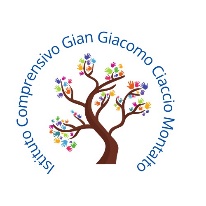 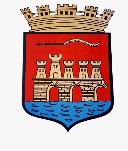 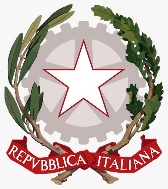 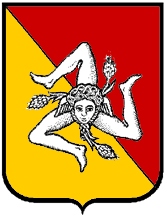 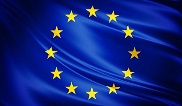 ISTITUTO COMPRENSIVO“Gian Giacomo Ciaccio Montalto”Via Tunisi, 37 - 91100 TRAPANI – Tel 0923 20106 CF: 80004160810 - C.M.: TPIC836004 e-mail tpic836004@istruzione.it – e-mail tpic836004@pec.istruzione.itwww.icciacciomontalto.edu.it a.s. 2023/2024All.3DICHIARAZIONE NUCLEO FAMILIAREIl/La sottoscritto/a ______________________________________________________________________,C.F._             __________________________             consapevole delle sanzioni penali, nel caso di dichiarazioni non veritiere, di formazione o uso di atti falsi,richiamate dall’art.76 del D.P.R. 445 del 28 dicembre 2000, ai sensi e per gli effetti di cui all’art. 46 del citato D.P.R. 445 del 28 dicembre 2000,D I C H I A R A⃝  che il proprio nucleo familiare è composto da n.__________ persone come di seguito:Trapani, lì  	Firma leggibile⃝ Docente⃝ DSGA⃝ Assistente amministrativo⃝ Assistente tecnico⃝ Collaboratore scolasticoCOGNOMENOMELUOGO DI NASCITADATA DI NASCITAGRADO DI PARENTELA